UNIVERSIDAD COMPLUTENSE DE MADRIDFACULTAD DE CIENCIAS FÍSICASMáster en Física Teórica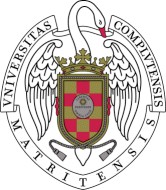 TRABAJO DE FIN DE MÁSTER[Título del TFM Castellano][Título del TFM Inglés][Nombre del Autor]Director[es] [Nombre del Director] [Nombre del Director]Curso académico 20[XX-XX]